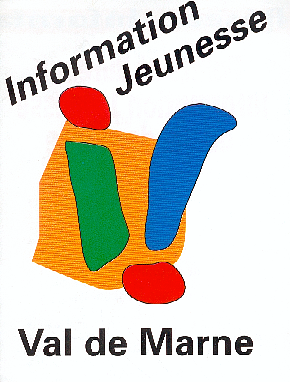 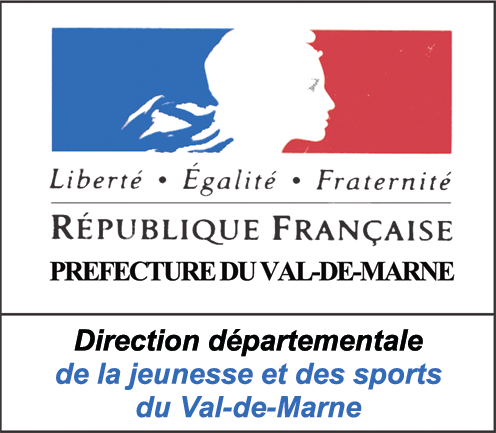 CommuneStructureAdresseTéléphoneHorairesALFORTVILLE94140P.I.J.49-51 rue Marcel BourdariasTEL : 01.45.18.97.69FAX : 01.43.75.40.57Mardi Mercredi 9h30/12h 14h/19hJeudi Vendredi 9h30/12h 14h/19hSamedi 14h 19h LEGER94470P.I.J.espace jeunessePIJ 8, rue de ChirolTEL : 01.45.69.55.11FAX : 01.45.69.38.06E mail : point.infos.jeunes@ville-boissy-saint-leger.frMardi : 14h-18h30Mercredi : 10h-12h  14h-18h30Jeudi  : 16h-18h30Vendredi : 11h-12h30  16h-19h30Samedi : 14h-17h30Vacances scolaires :Du Lundi au vendredi : 10h-12h   14h-18h30FONTENAY SOUS/BOIS94120 P.I.JS.M.J“POINT-CYB”Place du 8 mai 1945TEL : 01.49.74.76.81 FAX : 01.49.74.76.80E mail : contact@smj.fontenay-sous-bois.frLundi/ Mardi/Mercredi/Vendredi : P.I.J :  9h30/12h            13h30/17h30POINT-CYB :  :  9h30/12h            13h30/17h30KREMLIN BICETRE94270P.I.J.Service Jeunesse« POINT-CYB »P.I..J.40 ave Charles GIDETEL :01.49.60.55.72          01.49.60.55.71FAX : 01.49.6055.74 E Mail  Pij_kb@yahoo.frLundi-Mardi-Vendredi: 9h30-12h30Lundi : 14h00/17h00Mercredi- : 9h30/12h30 et  14h00/18h00LIMEIL BREVANNES94450PIJService jeunesse18 ter, avenue de la sablièreTEL : 01.45.69.98.58FAX : 01.45.99.36.39E mail : pij.limeil@ville-limeilbrevannes.frLundi au vendredi : 10h00- 12h30                                 14h00-18h00MAROLLES EN BRIE94440P.I.J.M.J.M.‘’POINT-CYB’’7, rue des OrfèvresTEL : 08.75.40.09.70FAX : 01.45.99.02.8901.45.10.38.38 (mairie)E mail : pij-marolles @wanadoo.frMardi 17h/19hMercredi 14h/20hJeudi 17h/19h Samedi : 10h/12h   14h/19hVacances : Lundi – vendredi 14h/17hRUNGIS94150P.I.J.Service Jeunesse30, avenue Lucien GreligerTEL : 07 85 87 80 68Lundi Mardi Jeudi et Vendredi16h à 18h30Mercredi 14h à 19hST MANDE94160P.I.J.Espace Accueil Solidarité Emploi25 av du Général de Gaulle TEL : 01.48.08.23.24FAX : 01 .48.08.68.56E mail : pijsaintmande@yahoo.frLundi et mardi9h00/12h30 - 13h30/17h30mercredi et jeudi9h00/12h30 - 13h30/17hVendredi : 9h00/13hST MAUR DES FOSSES94100P.I.J.Service Jeunesse41, rue des remisesTEL : 01 48 86 05 56Mardi Mercredi Jeudi et Vendredi9h /12h et 13h/19hLundi 13h/19hVINCENNES94300P.I.J1 rue de l’égalitéTEL : FAX :Email :VITRY SUR SEINE94400PIJ2, place saint-justService jeunesse hôtel de ville2 ave Youri GagarineTEL : 01.55.53.21.40FAX : 01.55.53.21.48Email : service.jeunesse@mairie-vitry94.frleila.touati@mairie-vitry94.frLundi : 9h30-12h   16h-18hMardi : 9h30-12h     Mercredi : 9h30-12h    14h-18hJeudi : 9h30-12h    Vendredi : 9h30-12h  16h-18hVacances scolaires :Lundi au vendredi : 9h30-12h   14h-17h